Approval Signatures   If this program may impact another unit or is in collaboration with another unit at Mason, the originating department must circulate this proposal for review by those units and obtain the necessary signatures prior to submission. Failure to do so will delay action on this proposal.For Graduate Programs OnlyFor Registrar Office’s Use Only:  Received_____________Banner_________________________Catalog_________________________	revised 9/2/2016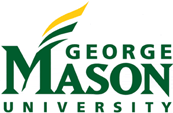 Program Approval FormFor approval of new programs and deletions or modifications to an existing program. Action Requested:Action Requested:Action Requested:Action Requested:Action Requested:Action Requested:Action Requested:Action Requested:Action Requested:Action Requested:Action Requested:Type (Check one):Type (Check one):Type (Check one):Type (Check one):Type (Check one):Type (Check one):Type (Check one):Type (Check one):Type (Check one):Type (Check one):Create New (SCHEV approval required except for minors)Create New (SCHEV approval required except for minors)Create New (SCHEV approval required except for minors)Create New (SCHEV approval required except for minors)Create New (SCHEV approval required except for minors)Create New (SCHEV approval required except for minors)Create New (SCHEV approval required except for minors)Create New (SCHEV approval required except for minors)Create New (SCHEV approval required except for minors)Create New (SCHEV approval required except for minors)B.A.B.A.B.S.MinorMinorMinorInactivate ExistingInactivate ExistingInactivate ExistingInactivate ExistingInactivate ExistingInactivate ExistingInactivate ExistingInactivate ExistingInactivate ExistingInactivate ExistingMaster’sMaster’sModify Existing (check ALL that apply)Modify Existing (check ALL that apply)Modify Existing (check ALL that apply)Modify Existing (check ALL that apply)Modify Existing (check ALL that apply)Modify Existing (check ALL that apply)Modify Existing (check ALL that apply)Modify Existing (check ALL that apply)Modify Existing (check ALL that apply)Modify Existing (check ALL that apply)Ph.D.Ph.D.Ph.D.Ph.D.Ph.D.Ph.D.Ph.D.Ph.D.Title (SCHEV approval required except for minors)Title (SCHEV approval required except for minors)Title (SCHEV approval required except for minors)Title (SCHEV approval required except for minors)Title (SCHEV approval required except for minors)Title (SCHEV approval required except for minors)Title (SCHEV approval required except for minors)Title (SCHEV approval required except for minors)Undergraduate Certificate*Undergraduate Certificate*Undergraduate Certificate*Undergraduate Certificate*Undergraduate Certificate*Undergraduate Certificate*Undergraduate Certificate*Undergraduate Certificate*Concentration (Choose one):Concentration (Choose one):AddDeleteModifyGraduate Certificate*Graduate Certificate*Graduate Certificate*Graduate Certificate*Graduate Certificate*Graduate Certificate*Graduate Certificate*Graduate Certificate*Degree RequirementsDegree RequirementsDegree RequirementsDegree RequirementsBachelor’s/Accelerated Master’s  Bachelor’s/Accelerated Master’s  Bachelor’s/Accelerated Master’s  Bachelor’s/Accelerated Master’s  Bachelor’s/Accelerated Master’s  Bachelor’s/Accelerated Master’s  Other:Other:Admission Standards/ Application RequirementsAdmission Standards/ Application RequirementsAdmission Standards/ Application RequirementsAdmission Standards/ Application RequirementsAdmission Standards/ Application RequirementsAdmission Standards/ Application RequirementsAdmission Standards/ Application RequirementsAdmission Standards/ Application RequirementsOther Changes:College/School:Department:Department:Submitted by:Ext:Email:Effective Term:Fall20Please note: For students to be admitted to a new degree, minor, certificate or concentration, the program must be fully approved, entered into Banner, and published in the University Catalog.Justification: (attach separate document if necessary)ExistingNew/ModifiedProgram Title: (Required)Title must identify subject matter.  Do not include name of college/school/dept.Concentration(s):Admissions Standards / Application Requirements: (Required only if different from those listed in the University Catalog)Degree Requirements: Consult University Catalog for models, attach separate document if necessary using track changes for modificationsCourses offered via distance:(if applicable)TOTAL CREDITS REQUIRED:*For Certificates Only: Indicate whether students are able to pursue on a Full-time basisPart-time basisDepartmentDateCollege/SchoolDateUnit NameUnit Approval NameUnit Approver’s SignatureDateFor Undergraduate Programs onlyFor Undergraduate Programs onlyFor Undergraduate Programs onlyFor Undergraduate Programs onlyFor Undergraduate Programs onlyUndergraduate Council MemberProvost Office Undergraduate Council Approval DateGraduate Council MemberProvost Office Graduate Council Approval Date